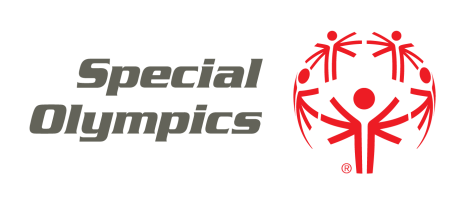 THIS BID FORM MUST BE ACCOMPANIED BY A COMPLETED SPORT-SPECIFIC BID QUESTIONNAIRE.PLEASE SUBMIT FORM AND QUESTIONNAIRE TO REGIONAL SPORTS OFFICE AND CTAC (COMPETITION TRAINING AND ADVISORY COMMETTEE), BY ESTABLISHED DEADLINE General Information Date of submission of this proposal				Name of person submitting proposal 				Organization represented : Special Olympics 	  	 or, 		Other organization 								Position in organization 					Proposed competition name ( sport)  				   Proposed location : city/town, state, country 			Proposed dates : 	      month and year 				Alternative dates : month and year 			Statement of Commitment by the Games Organizing CommitteeIf the competition proposed in this Bid Form receives the endorsement of the Regional Leadership Council and the Sanction of Special Olympics, Inc., the Games Organizing Committee will :1. Adhere to the Special Olympics Mission and Philosophy, and Official Special Olympics Sports Rules;2. Comply with all Policies as set forth in Article I of the Official Special Olympics Sports Rules;3. Operate in concert with the Accredited Special Olympics Program operating in the jurisdiction of the Competition.Signature, Chair, Bid Committee/Games Organizing Committee Signature, Board Chair/President, Special Olympics Program ParticipantsNumber of Special Olympics Accredited Programs to be invited ____		PLEASE ATTACH A LIST OF ALL PROGRAMS TO BE INVITEDTotal number of athletes 	 		 By sports:                                                                              		3.	Athlete distribution by Accredited Programs# athletes / Host Program 				# athletes / other Programs 			(Note : Coach: Athlete ratio must be in accordance with the Special Olympics General Rules) Games Organizing CommitteeName of competition director :					Position :								Experience in organizing						       this type of competition :						If known at this time : list any other key persons on Games Organizing Committee, their prospective roles, and relevant experience :	(Name)					(Responsibility for this event)		(Experience in organizing this type of competition)1.  			           				2. 			           				3.  			           				4			           				Sports Venue(s)1.  Name of venue  					City / Town        					Venue manager / contact person   			List any similar events (Special Olympics or other organization) which have been organized at this venue2.  Name of venue  										City / Town        										Venue manager / contact person   							List any similar events (Special Olympics or other organization) which have been organized at this venue3.  Name of venue  										City / Town        										Venue manager / contact person   							List any similar events (Special Olympics or other organization) which have been organized at this venueHousing and MealsDescribe type of lodging availableDistance from competition venue(s)          km If applicable :  describe transportation to be used between lodging and venue(s)Where will meals be provided ?	breakfast : 									lunch :										evening meal :				Special Events 	List any special events which you may organizeFamilies	List any activities and / or potential family involvementVolunteers	Approximate number of volunteers needed :  			How will volunteers be recruited?  Trained?  					Cooperation with National Sports Federation(s) Athlete Leadership Program Healthy Athletes Program BudgetPlease indicate currency.  If figures are in local currency, please indicate exchange rate to USD 	PROJECTED EXPENSESPROJECTED SOURCES OF FUNDING		Businesses							Government							Fund Raising events						other	Service Clubs, Private sponsors.....					...........................................						...........................................			NOTE : All on-site costs for each delegation must be covered by the Host Program,  and the maximum number of persons per delegation will be established by the host.  Athlete-coach ratio should conform to Special Olympics General Rules policy.Sponsors	Please list any potential sponsors :		Name 	                         Cash amount (or) in-kind  				Name 			  Cash amount (or) in-kind  				Name 			  Cash amount (or) in-kind  				Name 			  Cash amount (or) in-kind  				Name 			  Cash amount (or) in-kind  		Schedule	Please attach a proposed general schedule for the event.